ҠАРАР                                                                                                                           РЕШЕНИЕ«28»  июль 2022  йыл.                                  №104                          «28»июля 2022 года.Об утверждении Проекта межевания территории для внесения изменений в Правила землепользования и застройки сельского поселения Биляловский сельсовет муниципального района Баймакский район Республики Башкортостан В соответствии со ст.24, п.18 Градостроительного кодекса Российской Федерации,  Земельным кодексом Российской Федерации, Федеральным законом «Об общих принципах организации местного самоуправления в Российской Федерации», иными законами и нормативными правовыми актами Российской Федерации, Республики Башкортостан, Уставом сельского поселения Биляловский сельсовет муниципального района Баймакский район Республики Башкортостан, Совет сельского поселения Биляловский сельсовет муниципального района Баймакский район Республики БашкортостанРЕШИЛ:1. Утвердить  проект межевания территории для внесения изменений  в Правила землепользования и застройки сельского поселения Биляловский сельсовет муниципального района Баймакский район Республики Башкортостан, утвержденный решением Совета СП Биляловский  сельсовет № 129 от 26 ноября 2018 г. «Об утверждении Правил землепользования и застройки (в новой редакции) СП  Биляловский сельсовет МР Баймакский район РБ» согласно Приложению.2. Утвердить проект межевания земельного участка территории, расположенного по адресу: Республика Башкортостан, Баймакский район, Биляловский с/с, площадью 4497 кв.м. Установить вид разрешенного использования «недропользование», установить категорию земель земельного участка «земли промышленности, энергетики, транспорта, связи, радиовещания, телевидения, информатики, землями для обеспечения космической деятельности, землями обороны, безопасности и землями иного специального назначения».3. Обнародовать указанное решение путем размещения на информационном стенде в здании сельского поселения Биляловский сельсовет муниципального района  Баймакский район Республики Башкортостан, на официальном сайте сельского поселения Биляловский сельсовет муниципального района Баймакский район Республики Башкортостан: http://bilal.ru/4. Контроль за исполнением настоящего решения оставляю за собой.Председатель совета сельского поселения Биляловский сельсоветмуниципального района Баймакский районРеспублики Башкортостан                                                                                            И.Ш. СаптаровБАШҡОРТОСТАН РЕСПУБЛИКАhЫБАЙМАҡ РАЙОНЫМУНИЦИПАЛЬ РАЙОНЫНЫНБИЛАЛ  АУЫЛ  СОВЕТЫАУЫЛ БИЛәМәhЕ СОВЕТЫ453666, Баймаҡ районы,Билал  ауылы, З. Биишева урамы,19Тел. 8(34751) 4-85-19РЕСПУБЛИКА БАШКОРТОСТАНСОВЕТСЕЛЬСКОГО ПОСЕЛЕНИЯБИЛЯЛОВСКИЙ  СЕЛЬСОВЕТМУНИЦИПАЛЬНОГО РАЙОНАБАЙМАКСКИЙ РАЙОН453666 , Баймакский  район,с.Билялово, ул.З.Биишевой,19Тел. 8(34751) 4-85-19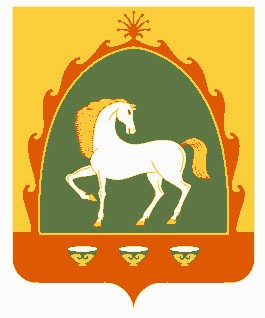 